Karaktervolle wijk (EPN)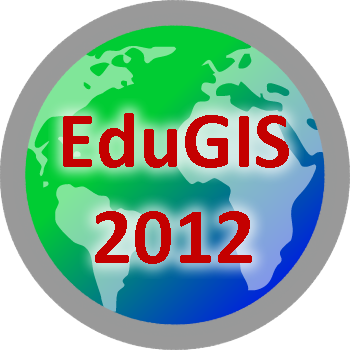 De wijk wordt begrensd door wegen en een spoorlijn. Hoe heten die wegen?
 
		

		

		Wanneer werden de flats aan de noordkant van de Viaductweg gebouwd? 

		Geef de 4 woningkenmerken van dit soort flatgebouwen.

		

	

	

			Vul de gegevens in tabel 1 in bij Ouderdom. Vul de woningwaarde in tabel 1 in. Zijn de woningen duurder of goedkoper dan gemiddeld in Maastricht? 

	
Zijn de huizen in Nazareth energiezuinig of niet (goed onderhouden of niet)? Vergelijk de buurt met naastgelegen buurten. Beschrijf het verschil en geef er de oorzaak voor. 

	

	

	
Vul bij tabel 1 de staat van onderhoud in.Welke twee woningtype domineren in elke straat?  Vul je gegevens in tabel 1 in. 
Welke straat wordt over het algemeen sociaal veiliger en leefbaarder gevonden? Geef aan waardoor dat komt.

	

	
Tabel 1: Woningkenmerken NazarethVul in tabel 2 het gemiddeld inkomen in. Kies voor inkomen per inkomensontvanger (dan worden mensen die niet werken en dus afhankelijk zijn van een ander niet meegeteld). Vul ook het aandeel hoge en lage inkomens in tabel 2 in. Zijn de inwoners van Nazareth armer of rijker dan gemiddeld in Maastricht? 

	Door welke gegevens die je in tabel 1 hebt ingevuld kon je dat wel verwachten? 

	Vul in tabel 2 bij gezinsfase en grootte huishoudens de gegevens in. In welke mate verschilt de gezinsfase en de huishoudengrootte in Nazareth van het gemiddelde in Maastricht? 

	Vul in tabel 2 bij allochtonen het aantal niet-westerse en westerse allochtonen in. Verklaar het verschil in aantal westerse allochtonen tussen Nazareth en Maastricht.

	

	Verklaar ook het verschil in het percentage niet-westerse allochtonen tussen Nazareth en Maastricht. 

	

	Tabel 2: Bewonerskenmerken NazarethWelk gebruiksdoel overheerst in Nazareth? 

	Hoe heet de winkelstraat in Nazareth? 

	
Tot waar strekt het verzorgingsgebied van deze winkels zich uit? 

	Wat is de algemene score op leefbaarheid van Nazareth?

	Zet de waarden van ieder aspect in tabel 3. Vergeet niet erbij te zetten of het negatief of positief is. Tabel 3: Leefbaarheid op deelaspecten in NazarethJe kunt ook de Leefbaarometerscore van je eigen woonwijk bekijken. Beoordeel dan zelf de leefbaarheid op de deelaspecten. Komt jouw waardering overeen met die van de Leefbaarometer? Geef een argument voor overeenkomst dan wel verschil. 

	

	

	

	

	

	

	

	

	

	OuderdomGemiddelde woningwaardeStaat van onderhoud EigendomWoningtype (2):Nazarethoudste gebouw: ………. 	nieuwste gebouw: ……….meest voorkomend: 
……………….…………. euro…………………………….. % huur …….. % koopKasteel Hillenraadweg1. …………………..2. …………………..Kasteel Beusdaelplein:1. …………………..2. …………………..Maastrichtoudste gebouw: Basiliek van Onze Lieve Vrouw (10e tot 12e eeuw)meest voorkomend: ……………….…………. euron.v.t.…….. % huur …….. % koopn.v.t.Gemiddeld inkomenInkomens:Gezinsfase:Grootte huis-houdenAllochtonen:NazaretheuroLaag:           %Hoog:          %Eenpersoons:          %Zonder kinderen:          %Met kinderen:          %Westers:         %Niet westers:        %MaastrichteuroLaag:           %Hoog:          %Eenpersoons:          %Zonder kinderen:          %Met kinderen:         %Westers:        %Niet westers:       %leefbaarheidsaspectscoreWoningvoorraadPublieke ruimtevoorzieningenniveauBevolkingssamenstellingSociale samenhangVeiligheid